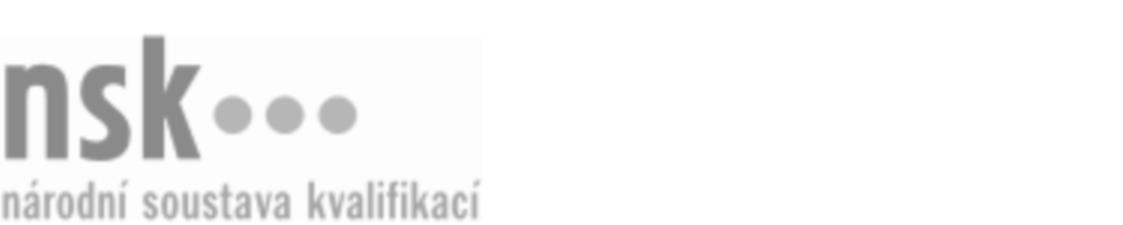 Kvalifikační standardKvalifikační standardKvalifikační standardKvalifikační standardKvalifikační standardKvalifikační standardKvalifikační standardKvalifikační standardKosmetik/kosmetička (kód: 69-030-M) Kosmetik/kosmetička (kód: 69-030-M) Kosmetik/kosmetička (kód: 69-030-M) Kosmetik/kosmetička (kód: 69-030-M) Kosmetik/kosmetička (kód: 69-030-M) Kosmetik/kosmetička (kód: 69-030-M) Kosmetik/kosmetička (kód: 69-030-M) Autorizující orgán:Ministerstvo zdravotnictvíMinisterstvo zdravotnictvíMinisterstvo zdravotnictvíMinisterstvo zdravotnictvíMinisterstvo zdravotnictvíMinisterstvo zdravotnictvíMinisterstvo zdravotnictvíMinisterstvo zdravotnictvíMinisterstvo zdravotnictvíMinisterstvo zdravotnictvíMinisterstvo zdravotnictvíMinisterstvo zdravotnictvíSkupina oborů:Osobní a provozní služby (kód: 69)Osobní a provozní služby (kód: 69)Osobní a provozní služby (kód: 69)Osobní a provozní služby (kód: 69)Osobní a provozní služby (kód: 69)Osobní a provozní služby (kód: 69)Týká se povolání:Kosmetik, vizážistaKosmetik, vizážistaKosmetik, vizážistaKosmetik, vizážistaKosmetik, vizážistaKosmetik, vizážistaKosmetik, vizážistaKosmetik, vizážistaKosmetik, vizážistaKosmetik, vizážistaKosmetik, vizážistaKosmetik, vizážistaKvalifikační úroveň NSK - EQF:444444Odborná způsobilostOdborná způsobilostOdborná způsobilostOdborná způsobilostOdborná způsobilostOdborná způsobilostOdborná způsobilostNázevNázevNázevNázevNázevÚroveňÚroveňPosuzování stavu pletiPosuzování stavu pletiPosuzování stavu pletiPosuzování stavu pletiPosuzování stavu pleti44Provádění povrchového čištění pleti, napařování nebo změkčování pletiProvádění povrchového čištění pleti, napařování nebo změkčování pletiProvádění povrchového čištění pleti, napařování nebo změkčování pletiProvádění povrchového čištění pleti, napařování nebo změkčování pletiProvádění povrchového čištění pleti, napařování nebo změkčování pleti44Provádění hloubkového čištění pletiProvádění hloubkového čištění pletiProvádění hloubkového čištění pletiProvádění hloubkového čištění pletiProvádění hloubkového čištění pleti44Odstraňování chloupkůOdstraňování chloupkůOdstraňování chloupkůOdstraňování chloupkůOdstraňování chloupků44Provádění ruční kosmetické masáže obličeje, krku a dekoltuProvádění ruční kosmetické masáže obličeje, krku a dekoltuProvádění ruční kosmetické masáže obličeje, krku a dekoltuProvádění ruční kosmetické masáže obličeje, krku a dekoltuProvádění ruční kosmetické masáže obličeje, krku a dekoltu44Aplikace pleťových masek a zábalůAplikace pleťových masek a zábalůAplikace pleťových masek a zábalůAplikace pleťových masek a zábalůAplikace pleťových masek a zábalů44Odbarvování chloupků, barvení řas a obočíOdbarvování chloupků, barvení řas a obočíOdbarvování chloupků, barvení řas a obočíOdbarvování chloupků, barvení řas a obočíOdbarvování chloupků, barvení řas a obočí44Provádění denního, večerního a fantazijního líčeníProvádění denního, večerního a fantazijního líčeníProvádění denního, večerního a fantazijního líčeníProvádění denního, večerního a fantazijního líčeníProvádění denního, večerního a fantazijního líčení44Poskytování poradenství v oblasti kosmetického ošetřování pletiPoskytování poradenství v oblasti kosmetického ošetřování pletiPoskytování poradenství v oblasti kosmetického ošetřování pletiPoskytování poradenství v oblasti kosmetického ošetřování pletiPoskytování poradenství v oblasti kosmetického ošetřování pleti44Poskytování poradenství v oblasti dekorativní kosmetiky, vizážistiky a barevné typologiePoskytování poradenství v oblasti dekorativní kosmetiky, vizážistiky a barevné typologiePoskytování poradenství v oblasti dekorativní kosmetiky, vizážistiky a barevné typologiePoskytování poradenství v oblasti dekorativní kosmetiky, vizážistiky a barevné typologiePoskytování poradenství v oblasti dekorativní kosmetiky, vizážistiky a barevné typologie44Provádění vyúčtování služebProvádění vyúčtování služebProvádění vyúčtování služebProvádění vyúčtování služebProvádění vyúčtování služeb33Vykonávání hygienicko-sanitární činnosti podle provozního řáduVykonávání hygienicko-sanitární činnosti podle provozního řáduVykonávání hygienicko-sanitární činnosti podle provozního řáduVykonávání hygienicko-sanitární činnosti podle provozního řáduVykonávání hygienicko-sanitární činnosti podle provozního řádu33Objednávání přípravků, pracovního materiálu a pomůcek pro péči o pleťObjednávání přípravků, pracovního materiálu a pomůcek pro péči o pleťObjednávání přípravků, pracovního materiálu a pomůcek pro péči o pleťObjednávání přípravků, pracovního materiálu a pomůcek pro péči o pleťObjednávání přípravků, pracovního materiálu a pomůcek pro péči o pleť33Poskytování první pomoci klientům při péči o těloPoskytování první pomoci klientům při péči o těloPoskytování první pomoci klientům při péči o těloPoskytování první pomoci klientům při péči o těloPoskytování první pomoci klientům při péči o tělo33Kosmetik/kosmetička,  29.03.2024 11:50:13Kosmetik/kosmetička,  29.03.2024 11:50:13Kosmetik/kosmetička,  29.03.2024 11:50:13Kosmetik/kosmetička,  29.03.2024 11:50:13Strana 1 z 2Strana 1 z 2Kvalifikační standardKvalifikační standardKvalifikační standardKvalifikační standardKvalifikační standardKvalifikační standardKvalifikační standardKvalifikační standardPlatnost standarduPlatnost standarduPlatnost standarduPlatnost standarduPlatnost standarduPlatnost standarduPlatnost standarduStandard je platný od: 30.08.2023Standard je platný od: 30.08.2023Standard je platný od: 30.08.2023Standard je platný od: 30.08.2023Standard je platný od: 30.08.2023Standard je platný od: 30.08.2023Standard je platný od: 30.08.2023Kosmetik/kosmetička,  29.03.2024 11:50:13Kosmetik/kosmetička,  29.03.2024 11:50:13Kosmetik/kosmetička,  29.03.2024 11:50:13Kosmetik/kosmetička,  29.03.2024 11:50:13Strana 2 z 2Strana 2 z 2